ПРЕДМЕТ: Појашњење конкурсне документације за ЈН 27/2020 - услуга стручног надзора над извођењем радова на изградњи саобраћајнице Рума-Шабац-Лозница У складу са чланом 63. став 2. и став 3. Закона о јавним набавкама („Службени гласник Републике Србије“, бр. 124/12, 14/15 и 68/15), објављујемо следећи одговоре на питања:ПИТАЊЕ 1Подносилац захтева поставља питање наручиоцу да ли су прихватљиви заменски стандарди за доле наведена испитивања из Табеле: „Минимални обим испитивања контролне акредитоване лабораторије“, и то: Тачка 5. Запреминска тежина калибрисаним песком СРПС У.Б1.015, - одговарајући стандард DIN 18125-2 који покрива иста испитивања; Тачка 15. Одређивање интегритета шипова методом чекића према АСТМ Д5882-07,- одговарајући стандард ASTM D5882 који покрива иста испитивања Тачка 20. Дуктилитет, СРПС Б.Х8.615 – одговарајући стандарди ЕН 13589 и ЕН 13398 који покривају иста испитивања; Тачка 51. Загађеност органским материјама, СРПС Б.Б8.039, - одговарајући стандард ЕН 1744-1 који покрива иста испитивања; Тачка 56. Облик зрна методом кљунастог мерила, СРПС Б.Б8.048, - одговарајући стандард ЕН 933-4 који покрива иста испитивања; Тачка 59. Чврстоћа при притиску на бетонским коцкама, СРПС ИСО 4012 или СРПС У.М1.020, - одговарајући стандард ЕН 12390-3 који покрива иста испитивања; Тачка 60. Запреминска маса очврслог бетона (на бетонским коцкама), СРПС ИСО 6275, - одговарајући стандард ЕН 12390-7 који покрива иста испитивања; Тачка 61. Конзистенција свежег бетона - Испитивање слегања, СРПС ИСО 4109, - одговарајући стандард ЕН 12350-2 који покрива иста испитивања; Тачка 63. Садржај ваздуха у свежем бетону према СРПС ИСО 4848, - одговарајући стандард ЕН 12350-7 који покрива иста испитивања; Тачка 64. Чврстоћа епрувете на савијање, СРПС ИСО 4013, - одговарајући стандард ЕН 12390-5; Тачка 68. Пријањање откидањем (рull off тест), СРПС ЕН ИСО 4624. – одговарајући стандард ЕН 13596 који покрива иста испитивања; Тачка 79. Битумен - Узимање узорака за физичко-хемијска и механичка испитивања према СРПС Б.Х8.610, - одговарајући стандард ЕН 58 који покрива наведено узорковање. ОДГОВОРПрихватају се сви стандарди који су објављени од стране Института за стандардизацију Србије као и њихове замене верификоване од Института за стандардизацију Србије и важећи су. У складу са Законом за стандардизацију члан 17, технички или други пропис се може позивати само на објављене српске стандарде, а уколико нема објављеног српског стандарда у одговарајућој области, у техничком или другом пропису Републике Србије може се вршити позивање на међународни, европски или национални стандард других држава. Стандарди АСТМ Д5882-07 и АСТМ Д5882 су замењени стандардом АСТМ  Д5882-16 и биће прихваћен. Уколико се за доказивање испуњености услова из тендерске документације користе међународни, европски или национални стандарди других држава потребно је у оквиру понуде доставити доказ о усаглашености од стране Института за стандардизацију Србије.ПИТАЊЕ 2У Конкурсној документацији – део IV - УСЛОВИ ЗА УЧЕШЋЕ У ПОСТУПКУ ЈАВНЕ НАБАВКЕ ИЗ ЧЛ. 75 И 76. ЗАКОНА О ЈАВНИМ НАБАВКАМА И УПУТСТВО КАКО СЕ ДОКАЗУЈЕ ИСПУЊЕНОСТ ТИХ УСЛОВА, у табеларном приказу захтеваних додатних услова у погледу кадровског капацитета, за потребне кадрове тражено је, између осталог, достављање доказа о радном ангажовању; у наведеним одредбама се децидно истиче да је потребно доставити „уговор о радном ангажовању ... са понуђачем за наведено лице који је закључен пре датума подношења понуде.“У даљем тексту Конкурсне документације, и то у делу који садржи упутство како се доказује испуњеност услова за потребне кадровске капацитете наводи се, између осталог, следеће:« - За стручна лица из Табеле 1 поред доказа наведених у Табели 1 доставити:За запослене код Понуђача на одређено и неодређено време уз уговор о радном ангажовању доставити Извод из појединачне пореске пријаве за порез и доприносе по одбитку, односно ППП-ПД пријаве за месец који претходи месецу објаве позива за подношење понуда, оверену печатом и потписом овлашћеног лица понуђача, тако да се у тачки 4) прикажу наведена лица.» Имајући у виду да је позив за подношење понуда објављен дана 28.08.2020. године, месец који претходи месецу објаве позива за подношење понуда је јул 2020. године. Уколико је Наручилац предвидео да уговор о радном ангажовању са понуђачем за лице којим се доказује испуњеност услова у погледу кадровског капацитета може бити  закључен пре датума подношења понуде, отворена је недоумица да ли је за Наручиоца прихватљив уговор са ангажованим лицем који је закључен у периоду након јула 2020. године до датума подношења понуда.  Молимо за појашњење цитиране одредбе из Конкурсне документације  («...односно ППП-ПД пријаву за месец који претходи месецу објаве позива за подношење понуда»), односно за одговарајућу измену конкурсне документације, како би се отклониле дилеме заинтересованих лица о питањима значајним за припремање понуде.ОДГОВОРСледи измена конкурсне документације.ПИТАЊЕ 3Конкурсном документацијом дефинисани су додатни услови у погледу кадровског капацитета, у оквиру чега је предвиђено да је за члана тима кључног техничког особља: Надзорни орган за телекомуникационе мреже и системе потребно, између осталог, доставити доказе о поседовању Лиценце ИКС бр.353 или лиценца ЕП 05-03.Одредбом члана 153., став 3. Закона о планирању и изградњи („Сл. гласник РС“ бр. Сл. гласник РС", бр. 72/2009, 81/2009 - испр., 64/2010 - одлука УС, 24/2011, 121/2012, 42/2013 - одлука УС, 50/2013 - одлука УС, 98/2013 - одлука УС, 132/2014, 145/2014, 83/2018, 31/2019, 37/2019 - др. закон и 9/2020) прописано је следеће: „Стручни надзор може да врши лице које испуњава услове прописане овим законом за одговорног пројектанта или одговорног извођача радова.“Молимо Наручиоца за исправку конкурсне документације у назначеном делу, како би се недвосмислено утврдило да је за члана тима кључног техничког особља: Надзорни орган за телекомуникационе мреже и системе потребно, између осталог, доставити доказе о поседовању Лиценце ИКС бр.353 или лиценца ЕП 05-03 или лиценце 453 или лиценце EI 05-03.1.ОДГОВОРСледи измена конкурсне документације.ПИТАЊЕ 4С обзиром на комплексност предмета набавке и дефинисане услове чију испуњеност понуђачи треба да докажу у понуди, а посебно имајући у виду сва до сада објављена појашњења и измене конкурсне документације, као и чињеницу да су заинтересована лица и потенцијални понуђачи тек по објављивању предметних појашњења и измена објективно у могућности да припремају понуду, молимо Наручиоца да продужи рок за достављање понуда за минимално додатних 10 дана (рачунајући од 26.10.2020. године), како би предметна јавна набавка била спроведена на најцелисходнији начин и како би се омогућило што доследнија примена начела и принципа на којима се базира Закон о јавним набавкама, без ограничавања права потенцијалних понуђача.ОДГОВОРРок за отварање понуда помера се за 30.10.2020. годинеПИТАЊЕ 5 У ИЗМЕНИ И ДОПУНИ КОНКУРСНЕ ДОКУМЕНТАЦИЈЕ БРОЈ 3 наведено је, између осталог, следеће:„Исправља се техничка грешка из Обрасца структуре цене тако што се брише једна колона из Обрасца „Трошкови лабораторије”.Имајући у виду природу и карактеристике услуга које представљају предмет набавке, указујемо Наручиоцу на потребу за додавањем колона у Образац структуре цене понуде под називом: „Трошкови техничке контроле Пројекта за грађевинску дозволу“ и  „Трошкови контроле пројектно-техничке документације (контроле пројекта за извођење и пројекта изведеног објекта и др.)“ тако да Образац структуре цене понуде изгледа како у наставку следиVIII         СТРУКТУРА ЦЕНЕ ПОНУДЕ Услуга стручног надзора над извођењем радова на изградњи саобраћајнице Рума - Шабац – Лозница, број ЈН 27/2020Упутство за попуњавање обрасца: Понуђач/члан групе носилац посла попуњава сваку ставку у обрасцу структуре цене и исти је дужан да је потпише.Молимо да извршите одговарајућу измену конкурсне документације, како би понуђачи били у могућности да припреме одговарајућу понуду.ОДГОВОРСледи измена конкурсне документације.ПИТАЊЕ 6Молимо Наручиоца да продужи рок за достављање понуда за минимално додатних 10 дана (рачунајући од 26.10.2020. године), како би предметна јавна набавка била спроведена на најцелисходнији начин и како би се омогућило што доследнија примена начела и принципа на којима се базира Закон о јавним набавкама, без ограничавања права потенцијалних понуђача.ОДГОВОРРок за отварање понуда помера се за 30.10.2020. године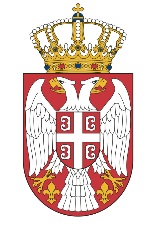 Република СрбијаМИНИСТАРСТВО ГРАЂЕВИНАРСТВА,САОБРАЋАЈА И ИНФРАСТРУКТУРЕБрој: 404-02-73/15/2020-02Датум: 22.10.2020. годинеНемањина 22-26, БеоградНазивЦена без ПДВ-аЦена са ПДВ-омТрошкове ангажовање особљаТрошкове лабораторије Трошкови техничке контроле Пројекта за грађевинску дозволу Трошкови контроле пројектно-техничке документације (контроле пројекта за извођење и пројекта изведеног објекта и дрУкупно